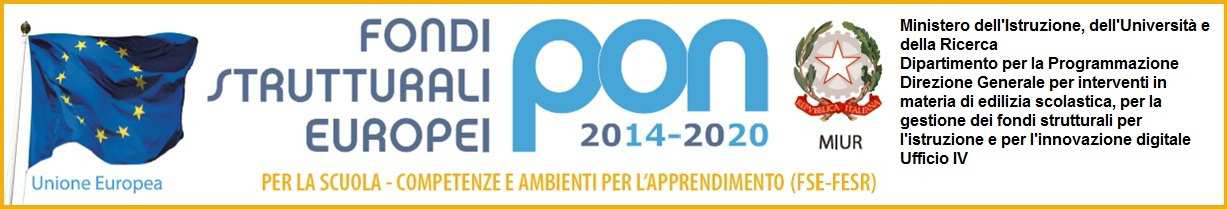 OGGETTO: Pagamento tramite servizio “Pago in Rete”          PagoInRete è il sistema dei pagamenti on line del Ministero dell’Istruzione, obbligatorio per tutte le Pubbliche Amministrazioni in attuazione dell’art. 5 del CAD (Codice dell’Amministrazione Digitale) e dal D.L. 179/2012, che consente alle famiglie di effettuare i pagamenti degli avvisi telematici emessi dalle istituzioni scolastiche per i diversi servizi erogati.	L’Istituto Comprensivo “Diego Valeri” dovrà acquisire l’autorizzazione al trattamento dei dati necessario per ottemperare a tale obbligo, i genitori/tutori dovranno autorizzare il trattamento dei soggetti versanti (entrambi i genitori o tutori) associati all’alunno.AUTORIZZAZIONEASSOCIAZIONE ALUNNO VERSANTEIl/La sottoscritto/a _____________________________________________________________________In qualità di:
di:Cognome Nome Alunno/a: ______________________________________________________	     Iscritto al corso ______________________________________________________Cognome Nome Alunno/a: ______________________________________________________	     Iscritto al corso ______________________________________________________Cognome Nome Alunno/a: ______________________________________________________	     Iscritto al corso ______________________________________________________Autorizzol’Istituto Comprensivo Statale “Diego Valeri” di Campolongo Maggiore (VE) ad associare i dati dei soggetti versanti (entrambi i genitori o tutori) del minore/i o iscritto/i al corso suindicato.Campolongo Maggiore, ___________________										_________________________________									    Firma del Genitore o Tutore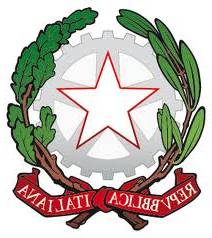 ISTITUTO COMPRENSIVO STATALE “DIEGO VALERI”Via Roma, 47   30010 CAMPOLONGO MAGGIORE (VE) - Tel. 049/5848146 - Fax 049/9744126Codice Meccanografico VEIC80800A -  C.F. 82011520275  –  E-mail: veic80800a@istruzione.it     Pec: veic80800a@pec.istruzione.it GenitoreTutore